В соответствии с Федеральным законом от 06.10.2003 № 131-ФЗ «Об общих принципах организации местного самоуправления в Российской Федерации», Уставом муниципального образования Соль-Илецкий городской округ и в связи с кадровыми изменениями, постановляю:1. Внести изменения в постановление администрации муниципального образования Соль-Илецкий городской округ от 05.02.2020 № 188-п «О создании межведомственной комиссии по пропуску весеннего паводка 2020 года»:1.1. Вывести из состава межведомственной комиссии по пропуску весеннего паводка 2020 года Гладкова Владимира Александровича – директора МУП «РЖКХ».1.2. Ввести в состав межведомственной комиссии по пропуску весеннего паводка 2020 года Базилова Руслана Буртуковича – руководителя МУП «РЖКХ».1.3. Пункт 17 приложения №2 к постановлению администрации муниципального образования Соль-Илецкий городской округ от 05.02.2020 № 188-п «О создании межведомственной комиссии по пропуску весеннего паводка 2020 года» изложить в новой редакции:2. Контроль за исполнением данного постановления возложить на заместителя главы администрации Соль-Илецкого городского округа- руководителя аппарата Немича В.М.3. Постановление вступает в силу после его подписания.Глава муниципального образованияСоль-Илецкий городской округ                                                        А.А. КузьминВерноВедущий специалист организационного отдела                                                              Е.В. ТелушкинаРазослано: Прокуратура Соль-Илецкого района,  отдел по делам ГО, ПБ и ЧС, организационный отдел, в дело.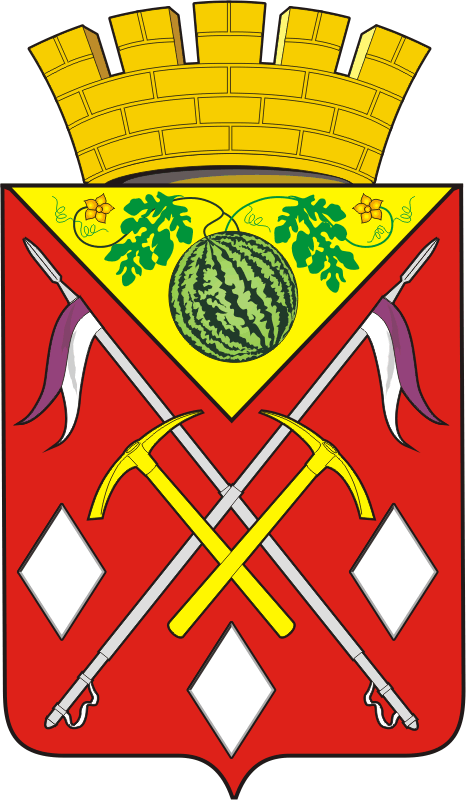 АДМИНИСТРАЦИЯМУНИЦИПАЛЬНОГО ОБРАЗОВАНИЯСОЛЬ-ИЛЕЦКИЙ ГОРОДСКОЙ ОКРУГОРЕНБУРГСКОЙ ОБЛАСТИПОСТАНОВЛЕНИЕ26.03.2020  № 578-пО внесении изменений в  постановление администрации муниципального образования Соль-Илецкий городской округ от 05.02.2020 № 188-п «О создании межведомственной комиссии по пропуску весеннего паводка 2020 года»17.Произвести заготовку инертных материалов, мешкотары, строительных материалов, инструмента, подготовить необходимую технику. Организовать бригады с целью круглосуточного дежурства и организации работ по обеспечению пропуска весенних вод и ликвидации ЧС в случае их возникновениядо16.03.2020Соль-Илецкое ДУ ГУП «Оренбургремдорстрой» (Беляков И.И.) (по согласованию);ММПП ЖКХ  (Дубровин В.И.);МУП «РЖКХ» (Базилов Р.Б.);МУПы сельских территорий;Главные специалисты территориальных отделов